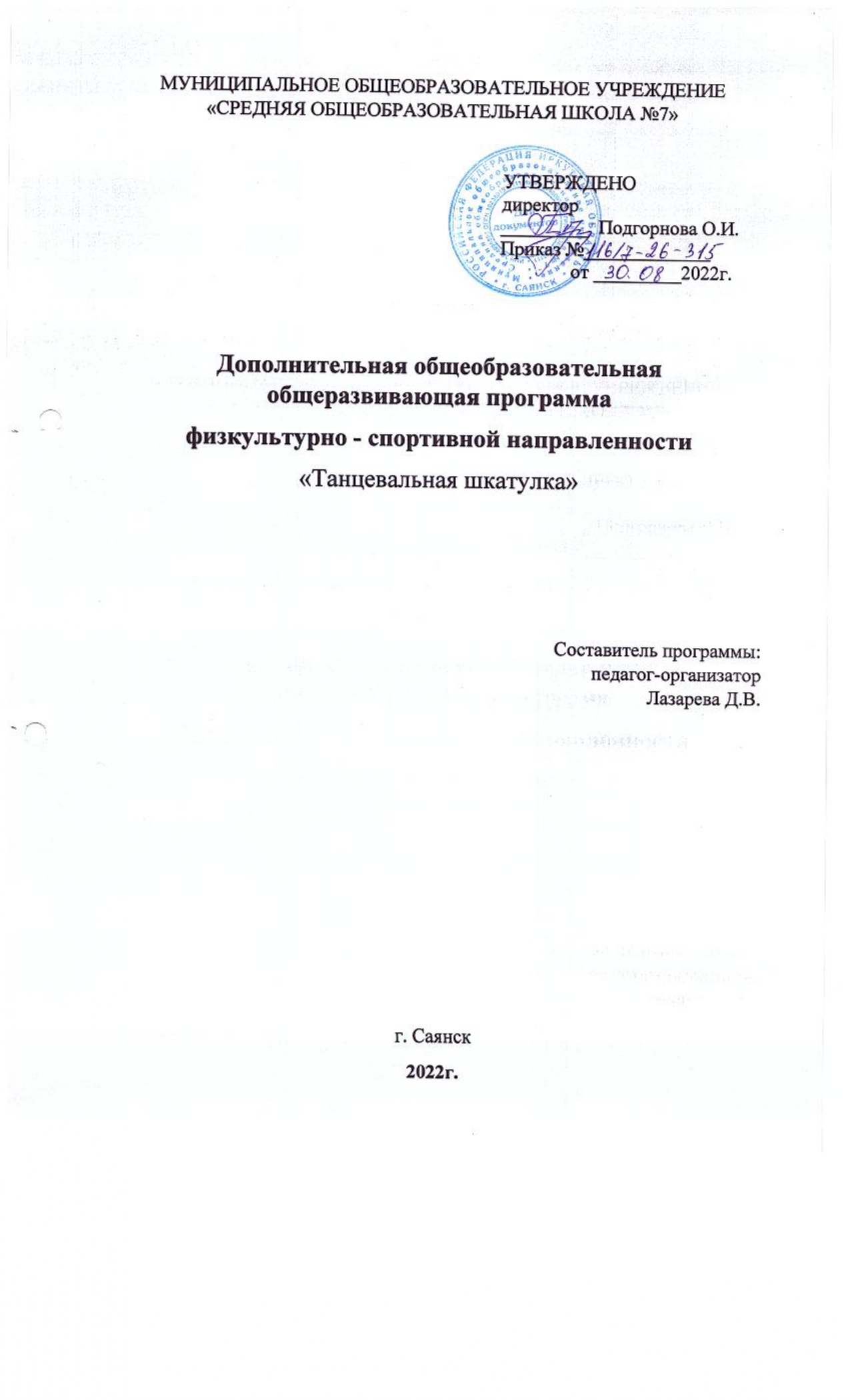 Пояснительная запискаМузыкальное и хореографическое искусство являются незаменимыми средствами эстетического воспитания, художественного развития, способного глубоко воздействовать на духовный мир ребенка. В воспитании детей танец занимает особое место. Одна из основных целей его – формирование разнообразных эмоций и чувств, являющихся важнейшим условием развития личности. Структура танца, его четкий рисунок формируют внешние опоры для личностного поведения ребенка.Танцы создают эмоциональное равновесие в группе: собирают, успокаивают, облегчают переход от одного занятия к другому. Помимо всего прочего, танец переключает внимание детей, отвлекает их от различных проблем. Обучение подростков танцу и развитие у них на этой основе творческих способностей требуют от руководителя кружка не только знания определенной соответствующей методики, но и предполагают наличие у него правильного представления о танце как художественной деятельности, виде искусства. Именно понимание природы танца позволяет педагогу более осмысленно и квалифицированно решать поставленные задачи. Танец – это музыкально-пластическое искусство, специфика которого состоит в том, что, как и всякий вид искусства, отражая окружающую жизнь в художественных образах, воплощает их с помощью выразительных движений исполнителей, без каких-либо словесных пояснений. Это в полной мере отвечает двигательной природе детского воображения, для которого характерно действенное воссоздание образов детьми «при посредстве собственного тела».Из этого следует, что в танце творческое воображение может развиваться эффективнее, чем в других видах детской музыкальной деятельности. На развитие творческого воображения особое воздействие оказывает и музыка. И происходит это, прежде всего в процессе ее восприятия, которому присущ творческий характер. В связи с этим становится очевидным творческий характер всех видов музыкальной деятельности, в том числе и танца. Еще раз следует упомянуть, что танцу присуще образность, сюжетность. Это придает ему черты драматизации и сближает его с сюжетно-ролевой игрой, которая по выражению Л.С. Выготского, является «корнем» любого детского творчества. Игровые особенности танца также характеризуют его как деятельность, благотворную для развития у подростков способностей. Таким образом, танец – вид художественной деятельности, оптимальный для формирования и развития у подростков творчества и воображения, благодаря сочетанию в единой деятельности трех характеристик танца — музыки, движения и игры.Цель программыЭстетическое и физическое развитие ребёнка при помощи хореографических образов и самовыражения в танце и формирование творческих навыков и способностей, которые помогут воспитаннику в дальнейшей самореализации и адаптации в обществе.Задачи программы:Воспитательные:1.      Воспитание культуры поведения и формирование межличностных отношений в коллективе.2.      Воспитать чувство товарищества, чувство личной ответственности.3.      Выработка навыков коллективной творческой деятельности.4.      Формирование способности концентрировать внимание, работать по образцу.5.      Приобщить ребенка к здоровому образу жизни.Развивающие:6.      Развитие у ребенка способности проникать в эмоциональное содержание танца; создание эмоционального настроя, необходимого для исполнения той или иной композиции.7.      Развитие умения ритмично двигаться; воссоздавать ритмический рисунок танца и хореографические образы.8.      Гармоничное физическое развитие детей, коррекция осанки.9.      Развить артистические, эмоциональные качества у детей.10.  Развить физические данные.11.  Развитие у обучающихся стремления к качественному и эмоциональному исполнению танца.Обучающие:12.  Формирование навыков передачи с помощью движения соответствующих эмоциональных оттенков (танцуем спокойно, бодро, весело, грустно, плавно или резко).13.  Формирование навыков исполнения танца под фонограмму.14.  Выработка навыков исполнения движений в различных темпах.Формы занятий:Занятия проводятся со школьниками три раза в неделю по 2 часа. Занятия построены на принципе овладения детьми основными элементами танца. Форма занятий – групповая, практическая.Каждое занятие состоит из следующих частей:· разминка;· партерная гимнастика;· показ и разучивание новых танцевальных движений.Этапы занятий:Для создания условий по организации непрерывного процесса обучения навыкам танца в системе дополнительного образования учащихся, с учётом возрастных особенностей и психологической теории, рекомендуется начинать обучение с раннего возраста, построив свою работу в четыре этапа:1 этап: знакомство с хореографическими терминами, простейшими движениями, основными позициями рук и ног; обучение упражнениям для всех групп мышц (разминка), а также комплексам, вырабатывающим плавность и раскрепощённость движений; работа с образами; партерная гимнастика (упражнения на гибкость и растяжку); обучение элементам акробатики.2 этап: разучивание танцевальных движений;3 этап: составление и разучивание танцевальных композиций;4 этап: подготовка концертных номеров.Формы контроля: конкурсы, соревнования, игры.Практика показывает, что опыт успешного участия детей в различных праздниках и конкурсах, в дальнейшем помогает им в самореализации и адаптации в обществе.Планируемые результаты освоения программыЛичностные результаты:- дисциплинированность, трудолюбие, упорство в достижении поставленных целей;- умение управлять своими эмоциями в различных ситуациях;- умение оказывать помощь своим сверстникам.Метапредметные результаты:- определять наиболее эффективные способы достижения результата;- умение находить ошибки при выполнении заданий и уметь их исправлять;- умение объективно оценивать результаты собственного труда, находить возможности и способы их улучшения.Учащиеся к концу обучения должны знать:· правила поведения в танцевальном зале;· хореографические термины;· основные положения и позиции рук и ног;· точки танцевального зала.уметь:· легко ориентироваться в пространстве, свободно перестраиваться из линии в колонны, из колонны в круг и т.д.;· точно, свободно и легко исполнять элементы акробатики.иметь навыки:· правильно распределять свои силы и дыхание во время разминки;· овладеть основными приемами, позволяющими полностью разогреть мышцы тела, для подготовки к основной части занятия;· развить мышцы спины, сделать ее гибкой; с учетом индивидуальных особенностей и природных данных каждого ребенка;· растянуть мышцы ног для выполнения любого шпагата (партерная гимнастика);· самостоятельного исполнения танцевальных композиций (синхронно, эмоционально и т.д.);· участия в выступлениях на большой сцене перед зрителями.Критериями выполнения программы служат:· стабильный интерес учащихся к спортивному танцу;· массовость и активность участия детей в мероприятиях;· результативность по итогам школьных, районных и городских конкурсов;· проявление самостоятельности в творческой деятельности.Учебно-методический материал и материально-техническое обеспечениедля проведения занятий:1. Танцевальный зал.2. Зеркала.3. Магнитофон.4. Коврики.5. Гимнастическая форма.6. Балетки, чешки.7. Концертные костюмы.Учебный план  1 года обученияУчебно-тематическое планированиеПримечание: для теоретической части программы не выделяются отдельные занятия. Хореографические и другие термины объясняются детям в процессе практических занятий.Содержание программы:Содержание программы (3 года обучения) Раскрывается через описание разделов и тем программы в соответствии с последовательностью, заданной календарно-тематическим планированием, включая описание теоретической и практической частей.1. Вводное занятие· построение: понятия линии, колонны, интервала, диагонали;· правила техники безопасности;· постановка корпуса, основные позиции ног (1, 2, 3, 4, 5, 6), подготовительные позиции рук.2. Развитие физических данныхупражнения для мышц шеи и верхнего плечевого пояса;тренировочный комплекс для развития координации и равновесия (руки, подъем колена, подъем на полупальцы);упражнения для разогрева мышц стопы;силовые упражнения (для ног – выпады с переносом тяжести корпуса вправо и влево; для рук – «волна» в положении лежа);силовые упражнения для укрепления мышц спины;силовые упражнения для укрепления мышц брюшного пресса;силовые упражнения для укрепления основной группы мышц ног;силовые упражнения для укрепления мышц рук.3. Стрейчингтренировочный комплекс для развития подъема стопы (в положениях «выворотно» и «невыворотно»);упражнение «Воздушные пяточки» (напряжение и расслабление мышц ноги одновременно с поднятием и опусканием стопы);«Лягушка» (развитие выворотности бедра);тренировочный комплекс для развития выворотности стопы на основе 1 и 2 позиций, а также на полупальцах;шпагат (подготовительное упражнение);упражнение для укрепления мышц спины «Самолетики» (подъем туловища в положении лежа с вытянутыми руками);развитие гибкости спины: «Рыбка», «Колечко» (прогиб выполняется в положении стоя на коленях), «Мостик» (сначала из положения лежа, затем – из положения стоя).4. Изучение движений спортивного танцабазовые шаги;шаги (с поднятым коленом и оттянутой стопой);простейшие движения ног ( выпады вправо и влево);базовые движения бедер (круговые и «восьмерка»);прыжки и бег (на месте и с продвижением);исходные движения рук (напряжение и расслабление);синхронизация простейших движений рук и ног;разучивание более сложных танцевальных движений на основе базовых (простейших).5. Обучение музыкальной грамотеритм и ритмичность;музыкальный счёт.  6. Работа над постановочным материаломформирование концертного номера на основе разученных движений, с добавлением переходов и перестроений;отрабатывание синхрона танцевального номера.Объекты контроля:знание терминов;прикладные умения;соответствие знаний, умений и навыков программе обучения;соответствие достижений обучающегося нормативным результатам;степень самостоятельности в приобретении знаний.Календарный учебный графикСписок использованной литературы1. В.Басков. Свободное тело. М.  2001 г.
2.Танцы рассказывают: сборник сюжетных танцев для детей. – М. 1985г.
3.Л.Бурбо. Слушай своё тело снова и снова. Москва 2001г.
4.Н.Л. Кряжева. Развитие эмоционального мира детей. Я. 1996г.
5.М.М. Щербатов. Путешествие в мир танца. М. 1994г.
6. Е. Васенина. Российский современный танец. М. 2005г.
7.Л. Смит. Танцы. Начальный курс. АСТ Астрель 2001г.
         Литература для детейМ.Ю. Ерёмина. Роман с танцем. - Санкт - Петербург, 1998.
К. Голейзовский. Образы русской хореографии. - Москва, 1966.
С.Н. Худеков. Всеобщая история танца.- Эскимо 2009г.
Э.А. Королёва. Ранние формы танца. - Кишинёв, 1979    Интернет-ресурсы
1. Федеральный государственный образовательный стандарт [Электронный ресурс].- Режим доступа:http://standart.edu.ru/
2. Федеральные государственные образовательные стандарты [Электронный ресурс]: официальный сайт Министерства образования и науки РФ.- Режим доступа: http://mon.gov.ru/pro/fgos/№ раздела, темыНазвание раздела, темаФорма занятийКоличество часовКоличество часовКоличество часоввсеготеорияпрактика1Вводное занятие.Практическое/теоретическое2112Развитие физических данныхПрактическое/теоретическое30-303Стрейчинг (растяжка)Практическое/теоретическое261254 Изучение движений спортивного танцаПрактическое/теоретическое346185Обучение музыкальной грамотеПрактическое/теоретическое10646Работа над постановочным материалом.Практическое42-42ИТОГО14414130№Раздел или тема программыФорма занятийПриемы и методы организации образовательного процессаДидактический материал, техническое оснащение занятийФормы подведения итогов1Водное занятиеБеседа, практическое занятиеОбъяснение , показМагнитофонОткрытый урок2Развитие физических данных Практическое занятиеОбъяснение, показМагнитофонОткрытый урок, выступление3Стрейчинг (растяжка) Практическое занятиеОбъяснение, показМагнитофонОткрытый урок, выступление4Изучение движений спортивного танцаПрактическое занятиеОбъяснение, показМагнитофонОткрытый урок, выступление5Обучение музыкальной грамотеПрактическое занятиеОбъяснение, показМагнитофонОткрытый урок6Работа над постановочным материаломПрактическое занятиеОбъяснение, показМагнитофонВыступлениеГод обученияДата начала обучения по программеДата окончания обучения по программеВсего учебных недельВсего учебных днейКоличество учебных часовРежим занятий1 год14.0931.0534681442 раза в неделю по 2 и 2,5 часа2 год14.0931.0534681442 раза в неделю по 2 и 2,5  часа3 год14.0931.0534681442 раза в неделю по 2 и 2,5 часа